Keterangan : ED = evaluasi diri, dan AMI = audit mutu internal: Prodi dalam borang ini adalah seluruh komponen yang terlibat dalam pengelolaan prodi yang terdiri dari: Kajur, Sekjur, Ka.Prodi, Sekprodi, Koordinator Praktek Laboratorium, dan UPMF sesuai dengan tugas dan fungsi masing-masing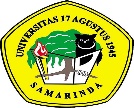 CHECKLIST AUDIT STANDAR PROSES PENELITIANCHECKLIST AUDIT STANDAR PROSES PENELITIANCHECKLIST AUDIT STANDAR PROSES PENELITIANKode/No: FM-PM/STD/SPMI/B.2.01Tanggal berlaku : 25/02/2019Revisi : 01NoPertanyaanPertanyaanBukti DokumenCatatan AuditorEDAMI1Pedoman tertulis tentang petunjukpenulisan	Logbook	LaporanPenelitian bagi Dosen :	Pedoman tertulis tentang petunjukpenulisan	Logbook	LaporanPenelitian bagi Dosen :	Modul pelatihanperencanaan penelitian(road map)Penelitian dilaksanakansesuai dengan road mapPenelitian dilaksanakan sesuai dengan time schedulemonitoring dan evaluasi terhadap pelaksanaan penelitian.1Aada	pedoman	tertulis	yanglengkap dan tidak ada bukti dilaksanakan secara konsistenModul pelatihanperencanaan penelitian(road map)Penelitian dilaksanakansesuai dengan road mapPenelitian dilaksanakan sesuai dengan time schedulemonitoring dan evaluasi terhadap pelaksanaan penelitian.1Bada	pedoman	tertulis	tidaklengkap	dan tidak dilaksanakan;Modul pelatihanperencanaan penelitian(road map)Penelitian dilaksanakansesuai dengan road mapPenelitian dilaksanakan sesuai dengan time schedulemonitoring dan evaluasi terhadap pelaksanaan penelitian.1Ctidak ada pedoman tertulis.Modul pelatihanperencanaan penelitian(road map)Penelitian dilaksanakansesuai dengan road mapPenelitian dilaksanakan sesuai dengan time schedulemonitoring dan evaluasi terhadap pelaksanaan penelitian.2Pedoman tertulis tentang sistemmonitoring dan evaluasi dan rekamjejak Penelitian dosen :Pedoman tertulis tentang sistemmonitoring dan evaluasi dan rekamjejak Penelitian dosen :Etik Penelitian (tinjauan Review)  Aspek PenelitianAda Road Map  Penelitian setiap ProdiAda Time ScheduleMonitoring dan Evaluasi Hasil penelitian2Aada	pedoman	tertulis	yanglengkap dan tidak ada bukti dilaksanakan secara konsistenEtik Penelitian (tinjauan Review)  Aspek PenelitianAda Road Map  Penelitian setiap ProdiAda Time ScheduleMonitoring dan Evaluasi Hasil penelitian2Bada	pedoman	tertulis	tidaklengkap	dan tidak dilaksanakan;Etik Penelitian (tinjauan Review)  Aspek PenelitianAda Road Map  Penelitian setiap ProdiAda Time ScheduleMonitoring dan Evaluasi Hasil penelitian2Ctidak ada pedoman tertulis.Etik Penelitian (tinjauan Review)  Aspek PenelitianAda Road Map  Penelitian setiap ProdiAda Time ScheduleMonitoring dan Evaluasi Hasil penelitian3Prodi  melakukan  seleksi	usulanproposal penelitianProdi  melakukan  seleksi	usulanproposal penelitianBerita Acara Seleksi Proposal Penelitian, daftar hadir, undangan3Aya, terdokumentasiBerita Acara Seleksi Proposal Penelitian, daftar hadir, undangan3Bya, tidak terdokumentasiBerita Acara Seleksi Proposal Penelitian, daftar hadir, undangan3Ctidak melakukan seleksiBerita Acara Seleksi Proposal Penelitian, daftar hadir, undangan4Adanya	usulan	dan penetapan proposal penelitian dari Prodi Adanya	usulan	dan penetapan proposal penelitian dari Prodi SK penetapan penelitian Proposal Daftar Dosen yang melakukan   penelitian4Aada	dan	terdokumentasilengkapSK penetapan penelitian Proposal Daftar Dosen yang melakukan   penelitian4Bada,tidak terdokumentasiSK penetapan penelitian Proposal Daftar Dosen yang melakukan   penelitian4Ctidak ada usulanSK penetapan penelitian Proposal Daftar Dosen yang melakukan   penelitian5Adanya	berita	acara	seleksiproposal penelitianAdanya	berita	acara	seleksiproposal penelitianBerita acara5AAda dan terdokumentasi lengkapBerita acara5Bada,tidak terdokumentasiBerita acara5Ctidak ada usulanBerita acara6Persentase dosen aktif yang membuat laporan kemajuan penelitian:Persentase dosen aktif yang membuat laporan kemajuan penelitian:Laporan kemajuan , rekap data dosen yang membuat laporan kemajuan 6ASeluruh dosenLaporan kemajuan , rekap data dosen yang membuat laporan kemajuan 6BSebagian besar dosenLaporan kemajuan , rekap data dosen yang membuat laporan kemajuan 6CSebagian kecil dosenLaporan kemajuan , rekap data dosen yang membuat laporan kemajuan 7Adanya SK penetapan penelitian	Adanya SK penetapan penelitian	SK Penetapan penelitian, draft SK 7AAdaSK Penetapan penelitian, draft SK 7BDalam prosesSK Penetapan penelitian, draft SK 7Cbelum adaSK Penetapan penelitian, draft SK 8Ketersediaan daftar dosen yang melakukan penelitian:	Ketersediaan daftar dosen yang melakukan penelitian:	Rekap daftar dosen yang melakukan penelitian 8Atersedia, lengkapRekap daftar dosen yang melakukan penelitian 8Btersedia, tidak lengkapRekap daftar dosen yang melakukan penelitian 8Ctidak adaRekap daftar dosen yang melakukan penelitian 